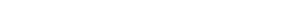 Prozess - SteckbriefProzess - SteckbriefProzess - SteckbriefProzess - SteckbriefProzess - SteckbriefProzess - SteckbriefProzess - SteckbriefProzess - SteckbriefProzess - SteckbriefProzess - SteckbriefProzess - SteckbriefProzess - SteckbriefALLGEMEINESALLGEMEINESALLGEMEINESALLGEMEINESALLGEMEINESALLGEMEINESALLGEMEINESALLGEMEINESProzessnameErfassung der EingangsrechnungErfassung der EingangsrechnungErfassung der EingangsrechnungProzesseigentümerKreditorenbuchhaltungProzessanalystBuchhalterProzessversion1.0Datum29.09.2013INHALTINHALTINHALTINHALTINHALTINHALTINHALTINHALTKurzbeschreibungRechnung anlegen und mit Zahlfrist versehenRechnung anlegen und mit Zahlfrist versehenRechnung anlegen und mit Zahlfrist versehenProzesszielRechnung im System erfassenRechnung im System erfassenRechnung im System erfassenROLLENROLLENROLLENROLLENROLLENROLLENROLLENROLLENVerantw. ProzessmanagerTeamleiter der BuchhaltungTeamleiter der BuchhaltungTeamleiter der BuchhaltungProzessanwenderMitarbeiter der BuchhaltungMitarbeiter der BuchhaltungMitarbeiter der BuchhaltungProzessanwenderMitarbeiter der BuchhaltungMitarbeiter der BuchhaltungMitarbeiter der BuchhaltungZUSÄTZLICHE INFORMATIONENZUSÄTZLICHE INFORMATIONENZUSÄTZLICHE INFORMATIONENZUSÄTZLICHE INFORMATIONENZUSÄTZLICHE INFORMATIONENZUSÄTZLICHE INFORMATIONENZUSÄTZLICHE INFORMATIONENZUSÄTZLICHE INFORMATIONENProzessinputRechnung als Dokument (in Papierform oder digital)Rechnung als Dokument (in Papierform oder digital)Rechnung als Dokument (in Papierform oder digital)ProzessinputRechnung als Dokument (in Papierform oder digital)Rechnung als Dokument (in Papierform oder digital)Rechnung als Dokument (in Papierform oder digital)ProzessoutputRechnung wurde im System erfasstRechnung wurde im System erfasstRechnung wurde im System erfasstProzessoutputRechnung wurde im System erfasstRechnung wurde im System erfasstRechnung wurde im System erfasstProzessauslösendesEreignis (Start)Rechnung geprüftRechnung geprüftRechnung geprüftProzessauslösendesEreignis (Start)Rechnung geprüftRechnung geprüftRechnung geprüftGrob enthaltene ProzessteileRechnung im System anlegen, Zahlfrist festlegen, Rechnung der Kostnestelle zuweisenRechnung im System anlegen, Zahlfrist festlegen, Rechnung der Kostnestelle zuweisenRechnung im System anlegen, Zahlfrist festlegen, Rechnung der Kostnestelle zuweisenProzesskennzahlen,MessgrößenZahlfristZahlfristZahlfristProzesskennzahlen,MessgrößenZahlfristZahlfristZahlfristProzesskennzahlen,MessgrößenZahlfristZahlfristZahlfristProzesskennzahlen,MessgrößenZahlfristZahlfristZahlfristStärkenRechnung für eine schnelle Weiterverarbeitung im System anlegenRechnung für eine schnelle Weiterverarbeitung im System anlegenRechnung für eine schnelle Weiterverarbeitung im System anlegenVerbesserungspotentiale---Anforderungen---Beteiligte Organisationseinheiten / Stellen---Beteiligte Organisationseinheiten / Stellen---Beteiligte Organisationseinheiten / Stellen---Beteiligte Organisationseinheiten / Stellen---ProzessartFührungsprozessKernprozess UnterstützungsprozessFührungsprozessKernprozess UnterstützungsprozessProzessartFührungsprozessKernprozess UnterstützungsprozessFührungsprozessKernprozess UnterstützungsprozessProzessartFührungsprozessKernprozess UnterstützungsprozessFührungsprozessKernprozess Unterstützungsprozess